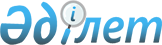 Об утверждении критериев безопасности водохозяйственных систем и сооружений
					
			Утративший силу
			
			
		
					Приказ Министра сельского хозяйства Республики Казахстан от 31 марта 2009 года № 186. Зарегистрирован в Министерстве юстиции Республики Казахстан 24 апреля 2009 года № 5645. Утратил силу приказом Министра сельского хозяйства Республики Казахстан от 17 января 2012 года № 10-1/18      Сноска. Утратил силу приказом Министра сельского хозяйства РК от 17.01.2012 № 10-1/18.      Примечание РЦПИ! 

      Порядок введения в действие приказа см. п. 4 

      В соответствии с подпунктом 3-1) пункта 1 статьи 37 Водного кодекса Республики Казахстан, ПРИКАЗЫВАЮ: 



      1. Утвердить прилагаемые критерии безопасности водохозяйственных систем и сооружений. 



      2. Департаменту стратегии использования природных ресурсов Министерства сельского хозяйства Республики Казахстан (Толкымбеков Е.Р.) обеспечить в установленном законодательством порядке государственную регистрацию настоящего приказа в Министерстве юстиции Республики Казахстан. 



      3. Контроль за исполнением настоящего приказа возложить на вице-министра сельского хозяйства Оразаева Марата Аблахатовича. 



      4. Настоящий приказ вводится в действие по истечении десяти календарных дней после дня его первого официального опубликования.       Министр                                    А. Куришбаев 

Утверждены приказом    

Министра сельского хозяйства 

Республики Казахстан    

от 31 марта 2009 года № 186  

Критерии безопасности водохозяйственных систем и сооружений  

1. Общие положения 

      1. Настоящие Критерии безопасности водохозяйственных систем и сооружений (далее - Критерии) разработаны в соответствии со статьей 37 Водного кодекса Республики Казахстан и определяют предельные значения технических показателей состояния водохозяйственных систем и сооружений, в Республике Казахстан. 



      2. Критерии устанавливают контролируемые и диагностические показатели состояния водохозяйственных систем и сооружений и критериальные значения этих показателей. 



      3. Критерии определены на основе натурных (визуальных и инструментальных) наблюдений и разработаны с учетом характеристик водохозяйственных систем и сооружений, повреждения которых могут привести к возникновению чрезвычайной ситуации. 



      4. В Критериях используются следующие понятия и термины: 



      1) диагностические показатели - наиболее значимые для диагностики и оценки состояния водохозяйственных систем и сооружений контролируемые показатели, позволяющие дать оценку безопасности системы «сооружение - основание - водохранилище» в целом или отдельных ее элементов; 



      2) контролируемые показатели - измеренные на данном сооружении с помощью технических средств или вычисленные на основе измерений количественные характеристики, а также качественные характеристики состояния водохозяйственных сооружений.  

2. Критерии безопасности водохозяйственных систем и сооружений 
					© 2012. РГП на ПХВ «Институт законодательства и правовой информации Республики Казахстан» Министерства юстиции Республики Казахстан
				Значения критериальных показателей 
Грунтовые водоподпорные сооружения 
Верховой откос и гребень сооружения: 

появление протяженных фронтальных трещин на гребне; 

отрыв полотна плит от основания парапета верхнего откоса; 

локальная просадка гребня; 

вертикальные трещины в направлении уреза воды и заметные 

деформации профиля откоса; 

смещения участка крепления с отрывом плит от основания; 

просадка гребня с разрушением дорожного покрытия. 

Низовой откос сооружений : 

появление локальных просадок, промоин на откосе; 

появление периодических увлажнений откоса; 

увлажнение и заболачивание низовой поймы у подошвы плотины; 

появление просадок на низовой части откоса и пойме; 

выклинивание фильтрационного потока на откос; 

появление ключей с взвесями у подошвы плотины и конусов 

выноса грунта; 

деформации профиля откоса со значительным уполаживанием 

откоса и с выносом грунта в нижний бьеф. 

Волнозащитные крепления верхового откоса : 

взаимные смещения плит крепления; 

непрекращающийся рост трещинообразования на плитах крепления; 

вынос составляющих фильтра и грунта основания крепления; 

разуплотнение швов по длине межплитного шва волнозащитного 

крепления; 

глубина размыва в межплитном шве достигла 1,0 м; 

разуплотнение межплитного шва в зоне уреза с глубиной размыва 

в шве более 1,5 м; 

вынос грунта основания плит с обрушением фрагментов 

разрушенной плиты в яму размыва. Бетонные и железобетонные сооружения 
антикоррозионная защита железобетонных элементов имеет 

частичные повреждения; 

на отдельных участках в местах малой толщины защитного слоя 

проступают следы коррозии распределительной арматуры или 

хомутов, а так же коррозия рабочей арматуры отдельными точками 

и пятнами; 

потери сечения рабочей арматуры отдельными точками и пятнами; 

потери сечения рабочей арматуры более 5%; 

разрушение антикоррозионной защиты закладных деталей; 

изменен цвет бетона, местами отслоение защитного слоя бетона 

при простукивании; 

шелушение граней и ребер конструкций, подвергшихся замораживанию; 

ориентировочная прочность бетона, в пределах защитного слоя, 

ниже проектной более 10 %; 

трещины в конструкциях, испытывающих знакопеременные воздействия; 

трещины, пересекающие опорную зону анкеровки растянутой арматуры; 

разрыв хомутов в зоне наклонной трещины в средних пролетах 

многопролетных балок и плит; 

слоистая ржавчина или язвы, вызывающие уменьшение площади сечения 

арматуры более 15 %; 

набухание арматуры сжатой зоны конструкций; 

деформация закладных и соединительных элементов; 

отходы анкеров от пластин закладных деталей из-за коррозии стали 

в сварных швах; 

расстройство стыков сборных элементов с взаимным смещением последних; 

смещение опор; 

значительные (более 1/50 пролета) прогибы изгибаемых элементов 

при наличии трещин в растянутой зоне с раскрытием более 0,5 мм; 

разрыв хомутов сжатых элементов ферм; 

разрыв хомутов в зоне наклонной трещины; 

разрыв отдельных стержней рабочей арматуры в растянутой зоне; 

раздробление бетона и крошение заполнителя в сжатой зоне; 

снижение прочности бетона в сжатой зоне изгибаемых элементов 

и в остальных участках более 30 %; 

уменьшенная против требований норм и проекта площадь опирания 

сборных элементов; 

существующие трещины, прогибы и другие повреждения свидетельствуют 

об опасности разрушения конструкций и возможности их обрушения. Металлические конструкции 
местами разрушено антикоррозионное покрытие; 

на отдельных участках коррозия отдельными пятнами с поражением 

до 5 % сечения; 

местные прогибы от ударов транспортных средств и другие 

повреждения, приводящие к ослаблению сечения до 5 %; 

прогибы изгибаемых элементов более 1/75 пролета; 

потеря местной устойчивости конструкций (набухание стенок 

и поясов балок и колонн); 

срез отдельных болтов или заклепок в многоболтовых соединениях; 

коррозия с уменьшением расчетного сечения несущих элементов 

до 25 % и более; 

трещины в сварных швах или в около шовной зоне; 

механические повреждения, приводящие к ослаблению сечения 

до 25 %; 

отклонение ферм от вертикальной плоскости более 15 мм; 

расстройство узловых соединений от поворачивания болтов 

или заклепок; 

разрывы отдельных растянутых элементов; 

наличие трещин в основном материале элементов; 

расстройство стыков и взаимных смещений опор; 

наблюдается полное коррозионное разрушение металлических 

затяжек и нарушение их анкеровки. Водосбросы, водовыпуски, водозаборы, водобойные колодцы 
перекос конструктивных элементов водобойного колодца; 

засорение сороудерживающих конструкций колодца. 